                                   Belirli Gün ve Haftalar Çizelgesi                                      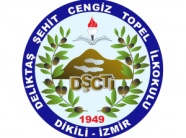 İlköğretim Haftası (Eylül ayının 3. haftası)Öğrenciler Günü (İlköğretim Haftasının son günü)Gaziler Günü (19 Eylül)15 Temmuz Demokrasi ve Millî Birlik Günü *Dünya Okul Sütü Günü (28 Eylül)Mevlid-i Nebî Haftası (Diyanet İşleri Başkanlığınca belirlencek haftada)Hayvanları Koruma Günü (4 Ekim)Ahilik Kültürü Haftası (8-12 Ekim)Birleşmiş Milletler Günü (24 Ekim)Cumhuriyet Bayramı (29 Ekim)Kızılay Haftası (29 Ekim-4 Kasım)Organ Bağışı ve Nakli Haftası (3-9 Kasım)Lösemili Çocuklar Haftası (2-8 Kasım)Atatürk Haftası (10-16 Kasım)Dünya Diyabet Günü (14 Kasım)Afet Eğitimi Hazırlık Günü (12 Kasım)Dünya Felsefe Günü (20 Kasım)Dünya Çocuk Hakları Günü (20 Kasım)Ağız ve Diş Sağlığı Haftası (21-27 Kasım)Öğretmenler Günü (24 Kasım)Dünya Engelliler Günü (3 Aralık)Türk Kadınına Seçme ve Seçilme Hakkının Verilişi (5 Aralık)İnsan Hakları ve Demokrasi Haftası (10 Aralık gününü içine alan hafta)Tutum, Yatırım ve Türk Malları Haftası (12-18 Aralık)Enerji Tasarrufu Haftası (Ocak ayının 2. haftası)Vergi Haftası (Şubat ayının son haftası)Sivil Savunma Günü (28 Şubat)Yeşilay Haftası (1 Mart gününü içine alan hafta)Girişimcilik Haftası (Mart ayının ilk haftası)Dünya Kadınlar Günü (8 Mart)Bilim ve Teknoloji Haftası (8-14 Mart)İstiklâl Marşı'nın Kabulü ve Mehmet Akif Ersoy'u Anma Günü (12 Mart)Tüketiciyi Koruma Haftası(15-21 Mart)Şehitler Günü (18 Mart)Yaşlılar Haftası (18-24 Mart)Türk Dünyası ve Toplulukları Haftası (21 Mart Nevruz gününü içine alan hafta)Orman Haftası (21-26 Mart)Dünya Tiyatrolar Günü (27 Mart)Kütüphaneler Haftası (Mart ayının son pazartesi gününü içine alan hafta)Kanser Haftası (1-7 Nisan)Dünya Otizm Farkındalık Günü (2 Nisan)Kişisel Verileri Koruma Günü (7 Nisan)Dünya Sağlık Günün/Dünya Sağlık Haftası (7-13 Nisan)Turizm Haftası  (15-22 Nisan)Ulusal Egemenlik ve Çocuk Bayramı (23 Nisan)26 Nisan Dünya Fikrî Mülkiyet Günü (26 Nisan)Kût´ül Amâre Zaferi (29 Nisan)Bilişim Haftası (Mayıs ayının ilk haftası)Trafik ve İlkyardım Haftası (Mayıs ayının ilk haftası)İş Sağlığı ve Güvenliği Haftası (4-10 Mayıs)Vakıflar Haftası (Mayıs ayının 2. haftası)Anneler Günü (Mayıs ayının 2. pazarı)Engelliler Haftası (10-16 Mayıs)Müzeler Haftası (18-24 Mayıs)Atatürk'ü Anma ve Gençlik ve Spor Bayramı (19 Mayıs)Etik Günü (25 Mayıs)İstanbul´un Fethi (29 Mayıs)Çevre Koruma Haftası (Haziran ayının 2. haftası)Babalar Günü (Haziran ayının 3. pazarı)Zafer Bayramı (30 Ağustos)Mahallî Kurtuluş Günleri ve Atatürk Günleri ile Tarihî Günler (Gerçekleştiği tarihlerde)* Ders yılının başladığı 2. hafta içerisinde anma programları uygulanır.